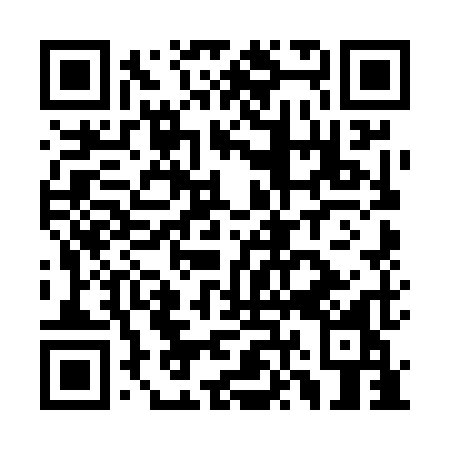 Ramadan times for Mostar, Bosnia-HerzegovinaMon 11 Mar 2024 - Wed 10 Apr 2024High Latitude Method: NonePrayer Calculation Method: Muslim World LeagueAsar Calculation Method: ShafiPrayer times provided by https://www.salahtimes.comDateDayFajrSuhurSunriseDhuhrAsrIftarMaghribIsha11Mon4:334:336:0711:593:145:515:517:2012Tue4:314:316:0611:583:155:525:527:2113Wed4:294:296:0411:583:165:535:537:2314Thu4:274:276:0211:583:175:545:547:2415Fri4:254:256:0011:583:175:555:557:2516Sat4:234:235:5911:573:185:575:577:2717Sun4:214:215:5711:573:195:585:587:2818Mon4:194:195:5511:573:195:595:597:2919Tue4:184:185:5311:563:206:006:007:3020Wed4:164:165:5211:563:216:016:017:3221Thu4:144:145:5011:563:216:036:037:3322Fri4:124:125:4811:563:226:046:047:3423Sat4:104:105:4611:553:226:056:057:3624Sun4:084:085:4411:553:236:066:067:3725Mon4:064:065:4311:553:246:076:077:3926Tue4:044:045:4111:543:246:096:097:4027Wed4:024:025:3911:543:256:106:107:4128Thu4:004:005:3711:543:256:116:117:4329Fri3:583:585:3511:533:266:126:127:4430Sat3:563:565:3411:533:266:136:137:4631Sun4:544:546:3212:534:277:157:158:471Mon4:524:526:3012:534:277:167:168:482Tue4:504:506:2812:524:287:177:178:503Wed4:474:476:2712:524:287:187:188:514Thu4:454:456:2512:524:297:197:198:535Fri4:434:436:2312:514:297:207:208:546Sat4:414:416:2112:514:307:227:228:567Sun4:394:396:2012:514:307:237:238:578Mon4:374:376:1812:514:317:247:248:599Tue4:354:356:1612:504:317:257:259:0010Wed4:334:336:1412:504:327:267:269:02